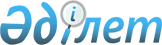 "2015-2017 жылдарға арналған аудандық бюджет туралы" Түлкібас аудандық мәслихатының 2014 жылғы 23 желтоқсандағы № 36/1-05 шешіміне өзгерістер енгізу туралы
					
			Күшін жойған
			
			
		
					Оңтүстік Қазақстан облысы Түлкібас аудандық мәслихатының 2015 жылғы 27 наурыздағы № 39/1-05 шешімі. Оңтүстік Қазақстан облысының Әділет департаментінде 2015 жылғы 3 сәуірде № 3107 болып тіркелді. Қолданылу мерзімінің аяқталуына байланысты күші жойылды - (Оңтүстік Қазақстан облысы Түлкібас аудандық мәслихатының 2016 жылғы 25 қаңтардағы № 26 хатымен)      Ескерту. Қолданылу мерзімінің аяқталуына байланысты күші жойылды - (Оңтүстік Қазақстан облысы Түлкібас аудандық мәслихатының 25.01.2016 № 26 хатымен).

      Қазақстан Республикасының 2008 жылғы 4 желтоқсандағы Бюджет кодексінің 109-бабының 5-тармағына, «Қазақстан Республикасындағы жергілікті мемлекеттік басқару және өзін-өзі басқару туралы» Қазақстан Республикасының 2001 жылғы 23 қаңтардағы Заңының 6-бабының 1-тармағының 1) тармақшасына және Оңтүстік Қазақстан облыстық мәслихатының 2015 жылғы 19 наурыздағы № 36/291-V «Оңтүстік Қазақстан облыстық мәслихатының 2014 жылғы 11 желтоқсандағы № 34/258-V «2015-2017 жылдарға арналған облыстық бюджет туралы» шешіміне өзгерістер мен толықтырулар енгізу туралы» Нормативтік құқықтық актілерді мемлекеттік тіркеу тізілімінде № 3084 тіркелген шешіміне сәйкес, Түлкібас аудандық мәслихаты ШЕШІМ ҚАБЫЛДАДЫ:



      1. «2015-2017 жылдарға арналған аудандық бюджет туралы» Түлкібас аудандық мәслихатының 2014 жылғы 23 желтоқсандағы № 36/1-05 (Нормативтік құқықтық актілерді мемлекеттік тіркеу тізілімінде 2943 нөмірмен тіркелген, 2015 жылғы 9 қаңтардағы «Шамшырақ» газетінде жарияланған) шешіміне мынадай өзгерістер енгізілсін:



      1-тармақ мынадай редакцияда жазылсын:

      «1. Түлкібас ауданының 2015-2017 жылдарға арналған аудандық бюджеті тиісінше 1, 2 және 3-қосымшаларға сәйкес, оның ішінде 2015 жылға мынадай көлемде бекітілсін:

      1) кiрiстер – 9772861 мың теңге, оның iшiнде:

      салықтық түсiмдер – 1870808 мың теңге;

      салықтық емес түсiмдер – 7258 мың теңге;

      негiзгi капиталды сатудан түсетiн түсiмдер – 16500 мың теңге;

      трансферттер түсiмi – 7878295 мың теңге;

      2) шығындар – 9854222 мың теңге;

      3) таза бюджеттiк кредиттеу – 65260 мың теңге, оның ішінде:

      бюджеттік кредиттер – 77298 мың теңге;

      бюджеттік кредиттерді өтеу – 12038 мың теңге;

      4) қаржы активтерімен операциялар бойынша сальдо - 0;

      қаржы активтерін сатып алу – 0;

      мемлекеттік қаржы активтерін сатудан түсетін түсімдер – 0;

      5) бюджет тапшылығы – -146621 мың теңге;

      6) бюджет тапшылығын қаржыландыру – 146621 мың теңге, оның ішінде:

      қарыздар түсімі – 77298 мың теңге;

      қарыздарды өтеу – 12038 мың теңге;

      бюджет қаражатының бос қалдықтары – 81361.».



      Көрсетілген шешімнің 1, 2 және 6-қосымшалары осы шешімнің 1, 2және 3 қосымшаларына сәйкес жаңа редакцияда жазылсын.



      2. Осы шешім 2015 жылдың 1 қаңтарынан бастап қолданысқа енгізіледі.      Аудандық мәслихат

      сессиясының төрағасы                       С.Қалдыкөзов      Аудандық мәслихаттың

      хатшысы                                    А.Сапаров

Түлкібас аудандық мәслихатының

2015 жылғы 27 наурыздағы 39/1-05

шешіміне 1-қосымшаТүлкібас аудандық мәслихатының

2014 жылғы 23 желтоқсандағы 36/1-05

шешіміне 1-қосымша Түлкібас ауданының 2015 жылға арналған аудандық бюджет      

Түлкібас аудандық мәслихатының

2014 жылғы 27 наурыздағы № 39/1-05

шешіміне 2-қосымшаТүлкібас аудандық мәслихатының

2014 жылғы 23 желтоқсандағы № 36/1-05

шешіміне 2-қосымша Түлкібас ауданының 2016 жылға арналған аудандық бюджет

Түлкібас аудандық мәслихатының

2015 жылғы 27 наурыздағы  № 39/1-05

шешіміне 3-қосымшаТүлкібас аудандық мәслихатының

2014 жылғы 23 желтоқсандағы № 36/1-05

шешіміне 6-қосымша 2015-2017 жылдарға арналған аудандық бюджетте әрбір ауылдық, поселкелік округтердің бюджеттік бағдарламаларының тізбесі
					© 2012. Қазақстан Республикасы Әділет министрлігінің «Қазақстан Республикасының Заңнама және құқықтық ақпарат институты» ШЖҚ РМК
				СанатыСанатыСанатыСанатыАтауыСомасы, мың теңгеСыныбыСыныбыСыныбыСыныбыСомасы, мың теңгеІшкі сыныбыІшкі сыныбыІшкі сыныбыСомасы, мың теңге1111231. Кірістер 9 772 8611Салықтық түсімдер1 870 80801Табыс салығы271 987  2Жеке табыс салығы271 987  03Әлеуметтiк салық219 759  1Әлеуметтiк салық219 759  04Меншiкке салынатын салықтар1 329 5671Мүлiкке салынатын салықтар1 252 5453Жер салығы12 367  4Көлiк құралдарына салынатын салық62 515  5Бірыңғай жер салығы2 140  05Тауарларға, жұмыстарға және қызметтерге салынатын iшкi салықтар38 365  2Акциздер18 083  3Табиғи және басқа ресурстарды пайдаланғаны үшiн түсетiн түсiмдер6 420  4Кәсiпкерлiк және кәсiби қызметтi жүргiзгенi үшiн алынатын алымдар12 792  5Ойын бизнесіне салық1 070  08Заңдық мәнді іс-әрекеттерді жасағаны және (немесе) оған уәкілеттігі бар мемлекеттік органдар немесе лауазымды адамдар құжаттар бергені үшін алынатын міндетті төлемдер11 130  1Мемлекеттік баж11 130  2Салықтық емес түсiмдер7 258  01Мемлекеттік меншiктен түсетiн кірістер4 500  3Мемлекеттік меншігіндегі акциялардың мемлекеттік пакетіне дивидендтер100  5Мемлекет меншiгіндегі мүлікті жалға беруден түсетiн кірістер4 400  06Өзге де салықтық емес түсiмдер2 758  1Өзге де салықтық емес түсiмдер2 758  3Негізгі капиталды сатудан түсетін түсімдер16 500  03Жердi және материалдық емес активтердi сату16 500  1Жердi сату16 500  4Трансферттердің түсімдері7 878 29502Мемлекеттік басқарудың жоғары тұрған органдарынан түсетін трансферттер7 878 295  2Облыстық бюджеттен түсетін трансферттер7 878 295  Функционалдық топФункционалдық топФункционалдық топФункционалдық топФункционалдық топСомасы, мың теңге Кіші функцияКіші функцияКіші функцияКіші функцияСомасы, мың теңге Бюджеттік бағдарламалардың әкiмшiсiБюджеттік бағдарламалардың әкiмшiсiБюджеттік бағдарламалардың әкiмшiсiСомасы, мың теңге БағдарламаБағдарламаСомасы, мың теңге АтауыСомасы, мың теңге 1111232. Шығындар9 854 222  01Жалпы сипаттағы мемлекеттiк қызметтер 466 560  011Мемлекеттiк басқарудың жалпы функцияларын орындайтын өкiлдi, атқарушы және басқа органдар390 351  011112Аудан (облыстық маңызы бар қала) мәслихатының аппараты21 017  011112001Аудан (облыстық маңызы бар қала) мәслихатының қызметін қамтамасыз ету жөніндегі қызметтер20 297  011112003Мемлекеттік органның күрделі шығыстары720  011122Аудан (облыстық маңызы бар қала) әкімінің аппараты109 978  011122001Аудан (облыстық маңызы бар қала) әкімінің қызметін қамтамасыз ету жөніндегі қызметтер106 741  011122003Мемлекеттік органның күрделі шығыстары3 237  011123Қаладағы аудан, аудандық маңызы бар қала, кент, ауыл,   ауылдық  округ әкімінің аппараты259 356  011123001Қаладағы аудан, аудандық маңызы бар қаланың, кент, ауыл , ауылдық  округ әкімінің қызметін қамтамасыз ету жөніндегі қызметтер233 972  011123022Мемлекеттік органның күрделі шығыстары25 384  2Қаржылық қызмет1 071  012459Ауданның (облыстық маңызы бар қаланың) экономика және қаржы бөлімі1 071  012459003Салық салу мақсатында мүлікті бағалауды жүргізу1 071  019Жалпы сипаттағы өзге де мемлекеттiк қызметтер75 138  458Ауданның (облыстық маңызы бар қаланың) тұрғын үй-коммуналдық шаруашылық, жолаушылар көлігі және автомобиль жолдары бөлімі38 898  001Жергілікті деңгейде тұрғын үй-коммуналдық шаруашылығы, жолаушылар көлігі және автомобиль жолдары саласындағы мемлекеттік саясатты іске асыру жөніндегі қызметтер38 898  019459Ауданның (облыстық маңызы бар қаланың) экономика және қаржы бөлімі36 240  019459001Ауданның (облыстық маңызы бар қаланың) экономикалық саясатын қалыптастыру мен дамыту, мемлекеттік жоспарлау, бюджеттік атқару және коммуналдық меншігін басқару саласындағы мемлекеттік саясатты іске асыру жөніндегі қызметтер35 160  019459015Мемлекеттік органның күрделі шығыстары1 080  02Қорғаныс24 271  021Әскери мұқтаждар12 041  021122Аудан (облыстық маңызы бар қала) әкімінің аппараты12 041  021122005Жалпыға бірдей әскери міндетті атқару шеңберіндегі іс-шаралар12 041  022Төтенше жағдайлар жөнiндегi жұмыстарды ұйымдастыру12 230  022122Аудан (облыстық маңызы бар қала) әкімінің аппараты12 230  022122006Аудан (облыстық маңызы бар қала) ауқымындағы төтенше жағдайлардың алдын алу және оларды жою9 352  022122007Аудандық (қалалық) ауқымдағы дала өрттерінің, сондай-ақ мемлекеттік өртке қарсы қызмет органдары құрылмаған елдi мекендерде өрттердің алдын алу және оларды сөндіру жөніндегі іс-шаралар2 878  03Қоғамдық тәртіп, қауіпсіздік, құқықтық, сот, қылмыстық-атқару қызметі12 000  039Қоғамдық тәртіп және қауіпсіздік саласындағы басқа да қызметтер12 000  031458Ауданның (облыстық маңызы бар қаланың) тұрғын үй-коммуналдық шаруашылық, жолаушылар көлігі және автомобиль жолдары бөлімі12 000  031458021Елдi мекендерде жол қозғалысы қауiпсiздiгін қамтамасыз ету12 000  04Бiлiм беру6 990 120  041Мектепке дейiнгi тәрбие және оқыту989 863  041464Ауданның (облыстық маңызы бар қаланың) білім бөлімі989 863  041464040Мектепке дейінгі білім беру ұйымдарында мемлекеттік білім беру тапсырысын іске асыруға989 863  042Бастауыш, негізгі орта және жалпы орта білім беру4 050 975  042123Қаладағы аудан, аудандық маңызы бар қала, кент, ауыл,   ауылдық  округ әкімінің аппараты14 129  042123005Ауылдық жерлерде балаларды мектепке дейін тегін алып баруды және кері алып келуді ұйымдастыру14 129  042464Ауданның (облыстық маңызы бар қаланың) білім бөлімі4 036 846  042464003Жалпы білім беру3 981 365  042464006Балаларға қосымша білім беру  55 481  049Бiлiм беру саласындағы өзге де қызметтер1 949 282  049464Ауданның (облыстық маңызы бар қаланың) білім бөлімі376 744  049464001Жергілікті деңгейде білім беру саласындағы мемлекеттік саясатты іске асыру жөніндегі қызметтер16 816  049464005Ауданның (облыстық маңызы бар қаланың) мемлекеттік білім беру мекемелер үшін оқулықтар мен оқу-әдiстемелiк кешендерді сатып алу және жеткізу76 111  049464015Жетім баланы (жетім балаларды) және ата-аналарының қамқорынсыз қалған баланы (балаларды) күтіп-ұстауға қамқоршыларға (қорғаншыларға) ай сайынға ақшалай қаражат төлемі20 038  022Жетім баланы (жетім балаларды) және ата-анасының қамқорлығынсыз қалған баланы (балаларды) асырап алғаны үшін Қазақстан азаматтарына біржолғы ақша қаражатын төлеуге арналған төлемдер2 230  049464029Балалар мен жасөспірімдердің психикалық денсаулығын зерттеу және халыққа психологиялық-медициналық-педагогикалық консультациялық көмек көрсету15 662  049464067Ведомстволық бағыныстағы мемлекеттік мекемелерінің және ұйымдарының күрделі шығыстары245 887  049472Ауданның (облыстық маңызы бар қаланың) құрылыс, сәулет және қала құрылысы бөлімі1 572 538  049472037Білім беру объектілерін салу және реконструкциялау1 572 538  06Әлеуметтiк көмек және әлеуметтiк қамсыздандыру387 339  1Әлеуметтiк қамсыздандыру6 490  464Ауданның (облыстық маңызы бар қаланың) білім бөлімі6 490  030Патронат тәрбиешілерге берілген баланы (балаларды) асырап бағу 6 490  062Әлеуметтiк көмек349 608  062451Ауданның (облыстық маңызы бар қаланың) жұмыспен қамту және әлеуметтік бағдарламалар бөлімі349 608  062451002Жұмыспен қамту бағдарламасы19 588  062451004Ауылдық жерлерде тұратын денсаулық сақтау, білім беру, әлеуметтік қамтамасыз ету, мәдениет, спорт және ветеринар мамандарына отын сатып алуға Қазақстан Республикасының заңнамасына сәйкес әлеуметтік көмек көрсету8 390  062451005Мемлекеттік атаулы әлеуметтік көмек 68  062451006Тұрғын үйге көмегін көрсету6 887  062451007Жергілікті өкілетті органдардың шешімі бойынша мұқтаж азаматтардың жекелеген топтарына әлеуметтік көмек23 295  062451010Үйден тәрбиеленіп оқытылатын мүгедек балаларды материалдық қамтамасыз ету4 245  062451014Мұқтаж азаматтарға үйде әлеуметтiк көмек көрсету42 179  06245101618 жасқа дейіні балаларға мемлекеттік жәрдемақылар107 260  062451017Мүгедектерді оңалту жеке бағдарламасына сәйкес, мұқтаж мүгедектерді міндетті гигиеналық құралдармен және ымдау тілі мамандарының қызмет көрсетуін, жеке көмекшілермен қамтамасыз ету40 441  062451052Ұлы Отан соғысындағы Жеңістің жетпіс жылдығына арналған іс-шараларды өткізу97 255  069Әлеуметтiк көмек және әлеуметтiк қамтамасыз ету салаларындағы өзге де қызметтер31 241  069451Ауданның (облыстық маңызы бар қаланың) жұмыспен қамту және әлеуметтік бағдарламалар бөлімі31 241  069451001Жергілікті деңгейде халық үшін әлеуметтік бағдарламаларды жұмыспен қамтуды қамтамасыз етуді   іске асыру саласындағы мемлекеттік саясатты іске асыру жөніндегі қызметтер 29 421  069451011Жәрдемақыларды және басқа да әлеуметтік төлемдерді есептеу, төлеу мен жеткізу бойынша қызметтерге ақы төлеу1 102  069451021Мемлекеттік органның күрделі шығыстары718  07Тұрғын үй-коммуналдық шаруашылық775 754  071Тұрғын үй шаруашылығы417 878  071458Ауданның (облыстық маңызы бар қаланың) тұрғын үй-коммуналдық шаруашылық, жолаушылар көлігі және автомобиль жолдары бөлімі17 591  071458041Жұмыспен қамту 2020 жол картасы бойынша қалаларды және ауылдық елді мекендерді дамыту шеңберінде объектілерді жөндеу және абаттандыру17 591  071472Ауданның (облыстық маңызы бар қаланың) құрылыс, сәулет және қала құрылысы бөлімі400 287  071467003Коммуналдық тұрғын үй қорының тұрғын үйін жобалау және (немесе) салу, реконструкциялау200 000  071472004Инженерлік-коммуникациялық инфрақұрылымды жобалау, дамыту және (немесе) жайластыру200 287  072Коммуналдық шаруашылық299 390  072458Ауданның (облыстық маңызы бар қаланың) тұрғын үй-коммуналдық шаруашылық, жолаушылар көлігі және автомобиль жолдары бөлімі287 733  072458012Сумен жабдықтау және су бұру жүйесінің жұмыс істеуі57 038  072458058Елді мекендердегі сумен жабдықтау және су бұру жүйелерін дамыту230 695  072472Ауданның (облыстық маңызы бар қаланың) құрылыс, сәулет және қала құрылысы бөлімі11 657  072472005Коммуналдық шаруашылығын дамыту11 657  073Елді-мекендерді көркейту58 486  073123Қаладағы аудан, аудандық маңызы бар қала, кент, ауыл,   ауылдық  округ әкімінің аппараты55 450  073123008Елді мекендерде көшелерді жарықтандыру19 633  073123009Елді мекендердің санитариясын қамтамасыз ету15 558  073123011Елді мекендерді абаттандыру мен көгалдандыру20 259  472Ауданның (облыстық маңызы бар қаланың) құрылыс, сәулет және қала құрылысы бөлімі3 036  007Қаланы және елді мекендерді абаттандыруды дамыту3 036  08Мәдениет, спорт, туризм және ақпараттық кеңістiк477 557  081Мәдениет саласындағы қызмет87 941  081455Ауданның (облыстық маңызы бар қаланың) мәдениет және тілдерді дамыту бөлімі87 941  081455003Мәдени-демалыс жұмысын қолдау87 941  082Спорт273 356  082465Ауданның (облыстық маңызы бар қаланың) дене шынықтыру және спорт бөлімі146 216  001Жергілікті деңгейде  дене шынықтыру және спорт саласындағы мемлекеттік саясатты іске асыру жөніндегі қызметтер11 609  082465005Ұлттық және бұқаралық спорт түрлерін дамыту122 664  082465006Аудандық (облыстық маңызы бар қалалық)  деңгейде спорттық жарыстар өткiзу3 186  082465007Әртүрлi спорт түрлерi бойынша аудан (облыстық маңызы бар қала)  құрама командаларының мүшелерiн дайындау және олардың облыстық спорт жарыстарына қатысуы4 347  032Ведомстволық бағыныстағы мемлекеттік мекемелерінің және ұйымдарының күрделі шығыстары4 410  082472Ауданның (облыстық маңызы бар қаланың) құрылыс, сәулет және қала құрылысы бөлімі127 140  082472008Cпорт  объектілерін дамыту 127 140  083Ақпараттық кеңiстiк59 490  083455Ауданның (облыстық маңызы бар қаланың) мәдениет және тілдерді дамыту бөлімі48 560  083455006Аудандық (қалалық) кiтапханалардың жұмыс iстеуi41 694  083455007Мемлекеттік тілді және Қазақстан халықтарының  басқа да тілдерін дамыту6 866  083456Ауданның (облыстық маңызы бар қаланың) ішкі саясат бөлімі10 930  083456002Мемлекеттік ақпараттық саясат жүргізу жөніндегі қызметтер10 930  089Мәдениет, спорт, туризм және ақпараттық кеңiстiктi ұйымдастыру жөнiндегi өзге де қызметтер56 770  089455Ауданның (облыстық маңызы бар қаланың) мәдениет және тілдерді дамыту бөлімі31 982  089455001Жергілікті деңгейде тілдерді және мәдениетті дамыту саласындағы мемлекеттік саясатты іске асыру жөніндегі қызметтер9 926  089455010Мемлекеттік органның күрделі шығыстары14  089455032Ведомстволық бағыныстағы мемлекеттік мекемелерінің және ұйымдарының күрделі шығыстары22 042  089456Ауданның (облыстық маңызы бар қаланың) ішкі саясат бөлімі24 788  089456001Жергілікті деңгейде ақпарат, мемлекеттілікті нығайту және азаматтардың әлеуметтік сенімділігін қалыптастыру саласында мемлекеттік саясатты іске асыру жөніндегі қызметтер16 460  089456003Жастар саясаты саласында іс-шараларды іске асыру8 328  09Отын-энергетика кешенi және жер қойнауын пайдалану218 636  099Отын-энергетика кешені және жер қойнауын пайдалану саласындағы өзге де қызметтер218 636  099458Ауданның (облыстық маңызы бар қаланың) тұрғын үй-коммуналдық шаруашылық, жолаушылар көлігі және автомобиль жолдары бөлімі218 636  099458019Жылу-энергетикалық жүйені дамыту7 100  099466036Газ тасымалдау жүйесін дамыту  211 536  10Ауыл, су, орман, балық шаруашылығы, ерекше қорғалатын табиғи аумақтар, қоршаған ортаны және жануарлар дүниесін қорғау, жер қатынастары160 504  101Ауыл шаруашылығы96 612  459Ауданның (облыстық маңызы бар қаланың) экономика және қаржы бөлімі14 082  099Мамандардың әлеуметтік көмек көрсетуі жөніндегі шараларды іске асыру14 082  473Ауданның (облыстық маңызы бар қаланың) ветеринария бөлімі54 030  454001Жергілікті деңгейде ветеринария саласындағы мемлекеттік саясатты іске асыру жөніндегі қызметтер21 480  007Қаңғыбас иттер мен мысықтарды аулауды және жоюды ұйымдастыру2 800  454008Алып қойылатын және жойылатын ауру жануарлардың, жануарлардан алынатын өнімдер мен шикізаттың құнын иелеріне өтеу9 920  454009Жануарлардың энзоотиялық аурулары бойынша ветеринариялық іс-шараларды жүргізу19 174  010Ауыл шаруашылығы жануарларын сәйкестендіру жөніндегі іс-шараларды өткізу656  477Ауданның (облыстық маңызы бар қаланың) ауыл шаруашылығы мен жер қатынастары бөлімі28 500  001Жергілікті деңгейде ауыл шаруашылығы және жер қатынастары саласындағы мемлекеттік саясатты іске асыру жөніндегі қызметтер28 500  109Ауыл, су, орман, балық шаруашылығы және қоршаған ортаны қорғау мен жер қатынастары саласындағы өзге де қызметтер63 892  109473Ауданның (облыстық маңызы бар қаланың) ветеринария бөлімі63 892  109454011Эпизоотияға қарсы іс-шаралар жүргізу63 892  11Өнеркәсіп, сәулет, қала құрылысы және құрылыс қызметі51 034  112Сәулет, қала құрылысы және құрылыс қызметі51 034  112472Ауданның (облыстық маңызы бар қаланың) құрылыс, сәулет және қала құрылысы бөлімі51 034  112472001Жергілікті деңгейде құрылыс, сәулет және қала құрылысы саласындағы мемлекеттік саясатты іске асыру жөніндегі қызметтер26 034  112472013Аудан аумағында қала құрылысын дамытудың кешенді схемаларын, аудандық (облыстық) маңызы бар қалалардың, кенттердің және өзге де ауылдық елді мекендердің бас жоспарларын әзірлеу25 000  12Көлiк және коммуникация130 518  121Автомобиль көлiгi129 629  121458Ауданның (облыстық маңызы бар қаланың) тұрғын үй-коммуналдық шаруашылық, жолаушылар көлігі және автомобиль жолдары бөлімі129 629  121458023Автомобиль жолдарының жұмыс істеуін қамтамасыз ету129 629  129Көлiк және коммуникациялар саласындағы өзге де қызметтер889  129458Ауданның (облыстық маңызы бар қаланың) тұрғын үй-коммуналдық шаруашылық, жолаушылар көлігі және автомобиль жолдары бөлімі889  129458024Кентiшiлiк (қалаiшiлiк) және ауданiшiлiк қоғамдық жолаушылар тасымалдарын ұйымдастыру889  13Басқалар135 417  3Кәсiпкерлiк қызметтi қолдау және бәсекелестікті қорғау11 971  469Ауданның (облыстық маңызы бар қаланың) кәсіпкерлік бөлімі11 971  458001Жергілікті деңгейде кәсіпкерлік пен өнеркәсіпті дамыту саласындағы мемлекеттік саясатты іске асыру жөніндегі қызметтер11 971  139Басқалар123 446  139458Ауданның (облыстық маңызы бар қаланың) тұрғын үй-коммуналдық шаруашылық, жолаушылар көлігі және автомобиль жолдары бөлімі106 808  139458040«Өңірлерді дамыту» Бағдарламасы шеңберінде өңірлерді экономикалық дамытуға жәрдемдесу бойынша шараларды іске асыру106 808  139459Ауданның (облыстық маңызы бар қаланың) экономика және қаржы бөлімі16 638  008Жергілікті бюджеттік инвестициялық жобалардың  техникалық-экономикалық негіздемелерін және концессиялық жобалардың конкурстық құжаттамаларын әзірлеу немесе түзету, сондай-ақ қажетті сараптамаларын жүргізу, концессиялық жобаларды консультативтік сүйемелдеу1 638  139459012Ауданның (облыстық маңызы бар қаланың) жергілікті атқарушы органының резерві 15 000  14Борышқа  қызмет көрсету14  141Борышқа қызмет көрсету14  141459Ауданның (облыстық маңызы бар қаланың) экономика және қаржы бөлімі14  141459021Жергілікті атқарушы органдардың облыстық бюджеттен қарыздар бойынша сыйақылар  мен өзге де төлемдерді төлеу бойынша борышына қызмет көрсету 14  15Трансферттер24 498  151Трансферттер24 498  151459Ауданның (облыстық маңызы бар қаланың) экономика және қаржы бөлімі24 498  151459006Нысаналы пайдаланылмаған (толық пайдаланылмаған) трансферттерді қайтару24 498  151459024Мемлекеттік органдардың функцияларын мемлекеттік басқарудың төмен тұрған  деңгейлерінен жоғарғы деңгейлерге беруге байланысты жоғары тұрған бюджеттерге берілетін ағымдағы нысаналы трансферттер0  3. Таза бюджеттік  кредиттеу65 260  Бюджеттік кредиттер77 298  10Ауыл, су, орман, балық шаруашылығы, ерекше қорғалатын табиғи аумақтар, қоршаған ортаны және жануарлар дүниесін қорғау, жер қатынастары77 298  101Ауыл шаруашылығы77 298  101459Ауданның (облыстық маңызы бар қаланың) экономика және қаржы бөлімі77 298  101462018Мамандарды әлеуметтік қолдау шараларын іске асыруға берілетін бюджеттік кредиттер77 298  СанатыСанатыСанатыАтауыСомасы, мың теңгеСыныбыСыныбыСомасы, мың теңгеIшкi сыныбыIшкi сыныбыIшкi сыныбыСомасы, мың теңгеЕрекшелігіЕрекшелігіСомасы, мың теңгеБюджеттік кредиттерді өтеу12 038  5Бюджеттік кредиттерді өтеу12 038  01Бюджеттік кредиттерді өтеу12 038  1Мемлекеттік бюджеттен берілген бюджеттік кредиттерді өтеу12 038  13Жеке тұлғаларға жергілікті бюджеттен берілген бюджеттік кредиттерді өтеу12 038  4. Қаржы активтерімен жасалатын операциялар бойынша сальдо0  Қаржы активтерін сатып алу0  Мемлекеттің қаржы активтерін сатудан түсетін түсімдер 0  5. Бюджет тапшылығы (профициті)-146 621  6.  Бюджет тапшылығын қаржыландыру (профицитін пайдалану)146 621  Қарыздар түсімі77 298  7Қарыздар түсімі77 298  01Мемлекеттік ішкі қарыздар77 298  2Қарыз алу келісім шарттары77 298  03Ауданның (облыстық маңызы бар қаланың) жергілікті атқарушы органы алатын қарыздар77 298  Функционалдық топФункционалдық топФункционалдық топФункционалдық топФункционалдық топСомасы, мың теңге Кіші функцияКіші функцияКіші функцияКіші функцияСомасы, мың теңге Бюджеттік бағдарламалардың әкiмшiсiБюджеттік бағдарламалардың әкiмшiсiБюджеттік бағдарламалардың әкiмшiсiСомасы, мың теңге БағдарламаБағдарламаСомасы, мың теңге АтауыСомасы, мың теңге Қарыздарды өтеу12 038  16Қарыздарды өтеу12 038  161Қарыздарды өтеу12 038  161459Ауданның (облыстық маңызы бар қаланың) экономика және қаржы бөлімі12 038  005Жергілікті атқарушы органның  жоғары тұрған бюджет алдындағы борышын өтеу12 038  СанатыСанатыСанатыАтауыСомасы, мың теңгеСыныбыСыныбыСомасы, мың теңгеIшкi сыныбыIшкi сыныбыIшкi сыныбыСомасы, мың теңгеЕрекшелігіЕрекшелігіБюджет қаражатының пайдаланылатын  қалдықтары81 361  8Бюджет қаражатының пайдаланылатын  қалдықтары81 361  01Бюджет қаражаты қалдықтары81 361  1Бюджет қаражатының бос қалдықтары81 361  01Бюджет қаражатының бос қалдықтары81 361  СанатыСанатыСанатыСанатыАтауыСомасы, мың теңгеСыныбыСыныбыСыныбыСыныбыСомасы, мың теңгеІшкі сыныбыІшкі сыныбыІшкі сыныбыСомасы, мың теңге1111231. Кірістер 7 180 164  1Салықтық түсімдер1 992 710  01Табыс салығы293 109  2Жеке табыс салығы293 109  03Әлеуметтiк салық236 523  1Әлеуметтiк салық236 523  04Меншiкке салынатын салықтар1 410 117  1Мүлiкке салынатын салықтар1 327 698  3Жер салығы13 227  4Көлiк құралдарына салынатын салық66 902  5Бірыңғай жер салығы2 290  05Тауарларға, жұмыстарға және қызметтерге салынатын iшкi салықтар41 050  2Акциздер19 349  3Табиғи және басқа ресурстарды пайдаланғаны үшiн түсетiн түсiмдер6 869  4Кәсiпкерлiк және кәсiби қызметтi жүргiзгенi үшiн алынатын алымдар13 687  5Ойын бизнесіне салық1 145  08Заңдық мәнді іс-әрекеттерді жасағаны және (немесе) оған уәкілеттігі бар мемлекеттік органдар немесе лауазымды адамдар құжаттар бергені үшін алынатын міндетті төлемдер11 911  1Мемлекеттік баж11 911  2Салықтық емес түсiмдер7 760  01Мемлекеттік меншiктен түсетiн кірістер4 809  5Мемлекет меншiгіндегі мүлікті жалға беруден түсетiн кірістер4 809  06Өзге де салықтық емес түсiмдер2 951  1Өзге де да салықтық емес түсiмдер2 951  3Негізгі капиталды сатудан түсетін түсімдер17 655  03Жердi және материалдық емес активтердi сату17 655  1Жердi сату17 655  4Трансферттердің түсімдері5 162 039  02Мемлекеттік басқарудың жоғары тұрған органдарынан түсетін трансферттер5 162 039  2Облыстық бюджеттен түсетін трансферттер5 162 039  Функционалдық топФункционалдық топФункционалдық топФункционалдық топФункционалдық топСомасы, мың теңге Кіші функцияКіші функцияКіші функцияКіші функцияСомасы, мың теңге Бюджеттік бағдарламалардың әкiмшiсiБюджеттік бағдарламалардың әкiмшiсiБюджеттік бағдарламалардың әкiмшiсiСомасы, мың теңге БағдарламаБағдарламаСомасы, мың теңге АтауыСомасы, мың теңге 1111232. Шығындар7 180 164  01Жалпы сипаттағы мемлекеттiк қызметтер 520 833  011Мемлекеттiк басқарудың жалпы функцияларын орындайтын өкiлдi, атқарушы және басқа органдар441 808  011112Аудан (облыстық маңызы бар қала) мәслихатының аппараты21 607  011112001Аудан (облыстық маңызы бар қала) мәслихатының қызметін қамтамасыз ету жөніндегі қызметтер20 837  011112003Мемлекеттік органның күрделі шығыстары770  011122Аудан (облыстық маңызы бар қала) әкімінің аппараты118 557  011122001Аудан (облыстық маңызы бар қала) әкімінің қызметін қамтамасыз ету жөніндегі қызметтер94 858  011122003Мемлекеттік органның күрделі шығыстары23 699  011123Қаладағы аудан, аудандық маңызы бар қала, кент, ауыл,   ауылдық  округ әкімінің аппараты301 644  011123001Қаладағы аудан, аудандық маңызы бар қаланың, кент, ауыл , ауылдық  округ әкімінің қызметін қамтамасыз ету жөніндегі қызметтер239 044  011123022Мемлекеттік органның күрделі шығыстары62 600  2Қаржылық қызмет1 146  012459Ауданның (облыстық маңызы бар қаланың) экономика және қаржы бөлімі1 146  012459003Салық салу мақсатында мүлікті бағалауды жүргізу1 146  019Жалпы сипаттағы өзге де мемлекеттiк қызметтер77 879  019459Ауданның (облыстық маңызы бар қаланың) экономика және қаржы бөлімі37 157  019459001Ауданның (облыстық маңызы бар қаланың) экономикалық саясатын қалыптастыру мен дамыту, мемлекеттік жоспарлау, бюджеттік атқару және коммуналдық меншігін басқару саласындағы мемлекеттік саясатты іске асыру жөніндегі қызметтер35 873  019459015Мемлекеттік органның күрделі шығыстары1 284  472Ауданның (облыстық маңызы бар қаланың) құрылыс, сәулет және қала құрылысы бөлімі40 722  122040Мемлекеттік органдардың объектілерін дамыту40 722  02Қорғаныс24 806  021Әскери мұқтаждар11 721  021122Аудан (облыстық маңызы бар қала) әкімінің аппараты11 721  021122005Жалпыға бірдей әскери міндетті атқару шеңберіндегі іс-шаралар11 721  022Төтенше жағдайлар жөнiндегi жұмыстарды ұйымдастыру13 085  022122Аудан (облыстық маңызы бар қала) әкімінің аппараты13 085  022122006Аудан (облыстық маңызы бар қала) ауқымындағы төтенше жағдайлардың алдын алу және оларды жою10 006  022122007Аудандық (қалалық) ауқымдағы дала өрттерінің, сондай-ақ мемлекеттік өртке қарсы қызмет органдары құрылмаған елдi мекендерде өрттердің алдын алу және оларды сөндіру жөніндегі іс-шаралар3 079  03Қоғамдық тәртіп, қауіпсіздік, құқықтық, сот, қылмыстық-атқару қызметі12 840  039Қоғамдық тәртіп және қауіпсіздік саласындағы басқа да қызметтер12 840  031458Ауданның (облыстық маңызы бар қаланың) тұрғын үй-коммуналдық шаруашылық, жолаушылар көлігі және автомобиль жолдары бөлімі12 840  031458021Елдi мекендерде жол қозғалысы қауiпсiздiгін қамтамасыз ету12 840  04Бiлiм беру4 585 196  041Мектепке дейiнгi тәрбие және оқыту270 519  041464Ауданның (облыстық маңызы бар қаланың) білім бөлімі270 519  041464040Мектепке дейінгі білім беру ұйымдарында мемлекеттік білім беру тапсырысын іске асыруға270 519  042Бастауыш, негізгі орта және жалпы орта білім беру3 711 734  042123Қаладағы аудан, аудандық маңызы бар қала, кент, ауыл,   ауылдық  округ әкімінің аппараты16 452  042123005Ауылдық  жерлерде балаларды мектепке дейін тегін алып баруды және кері алып келуді ұйымдастыру16 452  042464Ауданның (облыстық маңызы бар қаланың) білім бөлімі3 695 282  042464003Жалпы білім беру3 640 416  042464006Балаларға қосымша білім беру  54 866  049Бiлiм беру саласындағы өзге де қызметтер602 943  049464Ауданның (облыстық маңызы бар қаланың) білім бөлімі231 709  049464001Жергілікті деңгейде білім беру саласындағы мемлекеттік саясатты іске асыру жөніндегі қызметтер16 849  049464005Ауданның (облыстық маңызы бар қаланың) мемлекеттік білім беру мекемелер үшін оқулықтар мен оқу-әдiстемелiк кешендерді сатып алу және жеткізу81 438  049464012Мемлекеттік органның күрделі шығыстары161  049464015Жетім баланы (жетім балаларды) және ата-аналардың қамқорынсыз қалған  баланы (балаларды) күтіп-ұстауға асыраушыларына ай сайынғы ақшалай қаражат төлемдері21 434  049464067Ведомстволық бағыныстағы мемлекеттік мекемелерінің және ұйымдарының күрделі шығыстары111 827  049472Ауданның (облыстық маңызы бар қаланың) құрылыс, сәулет және қала құрылысы бөлімі371 234  049472037Білім беру объектілерін салу және реконструкциялау371 234  06Әлеуметтiк көмек және әлеуметтiк қамсыздандыру293 620  062Әлеуметтiк көмек265 606  062451Ауданның (облыстық маңызы бар қаланың) жұмыспен қамту және әлеуметтік бағдарламалар бөлімі265 606  062451002Жұмыспен қамту бағдарламасы20 959  062451004Ауылдық жерлерде тұратын денсаулық сақтау, білім беру, әлеуметтік қамтамасыз ету, мәдениет, спорт және ветеринар мамандарына отын сатып алуға Қазақстан Республикасының заңнамасына сәйкес әлеуметтік көмек көрсету12 722  062451005Мемлекеттік атаулы әлеуметтік көмек 287  062451006Тұрғын үйге көмегін көрсету7 369  062451007Жергілікті өкілетті органдардың шешімі бойынша мұқтаж азаматтардың жекелеген топтарына әлеуметтік көмек44 990  062451010Үйден тәрбиеленіп оқытылатын мүгедек балаларды материалдық қамтамасыз ету4 542  062451014Мұқтаж азаматтарға үйде әлеуметтiк көмек көрсету39 018  06245101618 жасқа дейіні балаларға мемлекеттік жәрдемақылар107 706  062451017Мүгедектерді оңалту жеке бағдарламасына сәйкес, мұқтаж мүгедектерді міндетті гигиеналық құралдармен және ымдау тілі мамандарының қызмет көрсетуін, жеке көмекшілермен қамтамасыз ету28 013  069Әлеуметтiк көмек және әлеуметтiк қамтамасыз ету салаларындағы өзге де қызметтер28 014  069451Ауданның (облыстық маңызы бар қаланың) жұмыспен қамту және әлеуметтік бағдарламалар бөлімі28 014  069451001Жергілікті деңгейде халық үшін әлеуметтік бағдарламаларды жұмыспен қамтуды қамтамасыз етуді   іске асыру саласындағы мемлекеттік саясатты іске асыру жөніндегі қызметтер 26 254  069451011Жәрдемақыларды және басқа да әлеуметтік төлемдерді есептеу, төлеу мен жеткізу бойынша қызметтерге ақы төлеу740  069451021Мемлекеттік органның күрделі шығыстары609  069451067Ведомстволық бағыныстағы мемлекеттік мекемелерінің және ұйымдарының күрделі шығыстары411  07Тұрғын үй-коммуналдық шаруашылық786 627  071Тұрғын үй шаруашылығы489 810  071472Ауданның (облыстық маңызы бар қаланың) құрылыс, сәулет және қала құрылысы бөлімі489 810  071467003Мемлекеттік коммуналдық тұрғын үй қорының тұрғын үйін жобалау, салу және (немесе) сатып алу 443 346  071472004Инженерлік коммуникациялық  инфрақұрылымды жобалау, дамыту және жайластыру және (немесе) сатып алу46 464  072Коммуналдық шаруашылық50 108  072458Ауданның (облыстық маңызы бар қаланың) тұрғын үй-коммуналдық шаруашылық, жолаушылар көлігі және автомобиль жолдары бөлімі31 984  072458012Сумен жабдықтау және су бөлу жүйесінің қызмет етуі 20 000  072458058Елді мекендердегі сумен жабдықтау және су бұру жүйелерін дамыту11 984  072472Ауданның (облыстық маңызы бар қаланың) құрылыс, сәулет және қала құрылысы бөлімі18 124  072472005Коммуналдық шаруашылығын дамыту18 124  073Елді-мекендерді көркейту246 709  073123Қаладағы аудан, аудандық маңызы бар қала, кент, ауыл,   ауылдық  округ әкімінің аппараты54 942  073123008Елді мекендерде көшелерді жарықтандыру19 032  073123009Елді мекендердің санитариясын қамтамасыз ету13 739  073123011Елді мекендерді абаттандыру мен көгалдандыру22 171  073472Ауданның (облыстық маңызы бар қаланың) құрылыс, сәулет және қала құрылысы бөлімі191 767  073472007Қаланы және елді мекендерді көркейтуді дамыту191 767  08Мәдениет, спорт, туризм және ақпараттық кеңістiк331 282  081Мәдениет саласындағы қызмет84 409  081455Ауданның (облыстық маңызы бар қаланың) мәдениет және тілдерді дамыту бөлімі84 409  081455003Мәдени-демалыс жұмысын қолдау84 409  082Спорт145 809  082465Ауданның (облыстық маңызы бар қаланың) дене шынықтыру және спорт бөлімі145 809  001Жергілікті деңгейде  дене шынықтыру және спорт саласындағы мемлекеттік саясатты іске асыру жөніндегі қызметтер11 945  004Мемлекеттік органның күрделі шығыстары160  082465005Ұлттық және бұқаралық спорт түрлерін дамыту119 736  082465006Аудандық (облыстық маңызы бар қалалық)  деңгейде спорттық жарыстар өткiзу3 409  082465007Әртүрлi спорт түрлерi бойынша аудан (облыстық маңызы бар қала)  құрама командаларының мүшелерiн дайындау және олардың облыстық спорт жарыстарына қатысуы4 651  032Ведомстволық бағыныстағы мемлекеттік мекемелерінің және ұйымдарының күрделі шығыстары5 908  083Ақпараттық кеңiстiк57 665  083455Ауданның (облыстық маңызы бар қаланың) мәдениет және тілдерді дамыту бөлімі45 970  083455006Аудандық (қалалық) кiтапханалардың жұмыс iстеуi39 354  083455007Мемлекеттік тілді және Қазақстан халықтарының  басқа да тілдерін дамыту6 616  083456Ауданның (облыстық маңызы бар қаланың) ішкі саясат бөлімі11 695  083456002Газеттер мен журналдар арқылы мемлекеттік ақпараттық саясат жүргізу жөніндегі қызметтер10 647  083456005Телерадио хабарларын тарату арқылы мемлекеттік ақпараттық саясатты жүргізу жөніндегі қызметтер1 048  089Мәдениет, спорт, туризм және ақпараттық кеңiстiктi ұйымдастыру жөнiндегi өзге де қызметтер43 399  089455Ауданның (облыстық маңызы бар қаланың) мәдениет және тілдерді дамыту бөлімі17 945  089455001Жергілікті деңгейде тілдерді және мәдениетті дамыту саласындағы мемлекеттік саясатты іске асыру жөніндегі қызметтер10 182  089455010Мемлекеттік органның күрделі шығыстары465  089455032Ведомстволық бағыныстағы мемлекеттік мекемелерінің және ұйымдарының күрделі шығыстары7 298  089456Ауданның (облыстық маңызы бар қаланың) ішкі саясат бөлімі25 454  089456001Жергілікті деңгейде ақпарат, мемлекеттілікті нығайту және азаматтардың әлеуметтік сенімділігін қалыптастыру саласында мемлекеттік саясатты іске асыру жөніндегі қызметтер16 528  089456003Жастар саясаты саласында іс-шараларды іске асыру8 766  089456006Мемлекеттік органның күрделі шығыстары160  09Отын-энергетика кешенi және жер қойнауын пайдалану188 767  099Отын-энергетика кешені және жер қойнауын пайдалану саласындағы өзге де қызметтер188 767  099458Ауданның (облыстық маңызы бар қаланың) тұрғын үй-коммуналдық шаруашылық, жолаушылар көлігі және автомобиль жолдары бөлімі188 767  099458019Жылу-энергетикалық жүйені дамыту32 257  099466036Газ тасымалдау жүйесін дамыту  156 510  10Ауыл, су, орман, балық шаруашылығы, ерекше қорғалатын табиғи аумақтар, қоршаған ортаны және жануарлар дүниесін қорғау, жер қатынастары100 639  101Ауыл шаруашылығы100 639  459Ауданның (облыстық маңызы бар қаланың) экономика және қаржы бөлімі18 051  099Мамандардың әлеуметтік көмек көрсетуі жөніндегі шараларды іске асыру18 051  472Ауданның (облыстық маңызы бар қаланың) құрылыс, сәулет және қала құрылысы бөлімі5 000  472010Ауыл шаруашылығы объектілерін дамыту5 000  473Ауданның (облыстық маңызы бар қаланың) ветеринария бөлімі48 797  454001Жергілікті деңгейде ветеринария саласындағы мемлекеттік саясатты іске асыру жөніндегі қызметтер18 195  003Мемлекеттік органның күрделі шығыстары5 617  007Қаңғыбас иттер мен мысықтарды аулауды және жоюды ұйымдастыру2 996  454008Алып қойылатын және жойылатын ауру жануарлардың, жануарлардан алынатын өнімдер мен шикізаттың құнын иелеріне өтеу535  454009Жануарлардың энзоотиялық аурулары бойынша ветеринариялық іс-шараларды жүргізу20 752  010Ауыл шаруашылығы жануарларын бірдейлендіру жөніндегі іс-шараларды жүргізу702  477Ауданның (облыстық маңызы бар қаланың) ауыл шаруашылығы мен жер қатынастары бөлімі28 791  001Жергілікті деңгейде ауыл шаруашылығы және жер қатынастары саласындағы мемлекеттік саясатты іске асыру жөніндегі қызметтер28 631  003Мемлекеттік органның күрделі шығыстары160  11Өнеркәсіп, сәулет, қала құрылысы және құрылыс қызметі50 270  112Сәулет, қала құрылысы және құрылыс қызметі50 270  112472Ауданның (облыстық маңызы бар қаланың) құрылыс, сәулет және қала құрылысы бөлімі50 270  112472001Жергілікті деңгейде құрылыс, сәулет және қала құрылысы саласындағы мемлекеттік саясатты іске асыру жөніндегі қызметтер22 236  112472013Аудан аумағында қала құрылысын дамытудың кешенді схемаларын, аудандық (облыстық) маңызы бар қалалардың, кенттердің және өзге де ауылдық елді мекендердің бас жоспарларын әзірлеу26 750  112472015Мемлекеттік органның күрделі шығыстары1 284  12Көлiк және коммуникация111 827  121Автомобиль көлiгi111 827  121458Ауданның (облыстық маңызы бар қаланың) тұрғын үй-коммуналдық шаруашылық, жолаушылар көлігі және автомобиль жолдары бөлімі111 827  121458023Автомобиль жолдарының жұмыс істеуін қамтамасыз ету111 827  13Басқалар173 457  3Кәсiпкерлiк қызметтi қолдау және бәсекелестікті қорғау11 393  469Ауданның (облыстық маңызы бар қаланың) кәсіпкерлік бөлімі11 393  458001Жергілікті деңгейде кәсіпкерлік пен өнеркәсіпті дамыту саласындағы мемлекеттік саясатты іске асыру жөніндегі қызметтер11 393  139Басқалар162 064  139458Ауданның (облыстық маңызы бар қаланың) тұрғын үй-коммуналдық шаруашылық, жолаушылар көлігі және автомобиль жолдары бөлімі146 014  139458001Жергілікті деңгейде тұрғын үй-коммуналдық шаруашылығы, жолаушылар көлігі және автомобиль жолдары саласындағы мемлекеттік саясатты іске асыру жөніндегі қызметтер38 938  139458013Мемлекеттік органның күрделі шығыстары268  139458040«Өңірлерді дамыту» Бағдарламасы шеңберінде өңірлерді экономикалық дамытуға жәрдемдесу бойынша шараларды іске асыру106 808  139459Ауданның (облыстық маңызы бар қаланың) экономика және қаржы бөлімі16 050  139459012Ауданның (облыстық маңызы бар қаланың) жергілікті атқарушы органының резерві 16 050  14Борышқа  қызмет көрсету0  141Борышқа қызмет көрсету0  141459Ауданның (облыстық маңызы бар қаланың) экономика және қаржы бөлімі0  141459021Жергілікті атқарушы органдардың облыстық бюджеттен қарыздар бойынша сыйақылар  мен өзге де төлемдерді төлеу бойынша борышына қызмет көрсету 0  15Трансферттер0  151Трансферттер0  151459Ауданның (облыстық маңызы бар қаланың) экономика және қаржы бөлімі0  151459006Нысаналы пайдаланылмаған (толық пайдаланылмаған) трансферттерді қайтару0  151459024Мемлекеттік органдардың функцияларын мемлекеттік басқарудың төмен тұрған  деңгейлерінен жоғарғы деңгейлерге беруге байланысты жоғары тұрған бюджеттерге берілетін ағымдағы нысаналы трансферттер0  3. Таза бюджеттік  кредиттеу0  Бюджеттік кредиттер0  10Ауыл, су, орман, балық шаруашылығы, ерекше қорғалатын табиғи аумақтар, қоршаған ортаны және жануарлар дүниесін қорғау, жер қатынастары0  101Ауыл шаруашылығы0  101477Ауданның (облыстық маңызы бар қаланың) ауыл шаруашылығы мен жер қатынастары бөлімі0  101462004Мамандарды әлеуметтік қолдау шараларын іске асыруға берілетін бюджеттік кредиттер0  СанатыСанатыСанатыАтауыСомасы, мың теңгеСыныбыСыныбыСомасы, мың теңгеIшкi сыныбыIшкi сыныбыIшкi сыныбыСомасы, мың теңгеЕрекшелігіЕрекшелігіСомасы, мың теңгеБюджеттік кредиттерді өтеу0  5Бюджеттік кредиттерді өтеу0  01Бюджеттік кредиттерді өтеу0  1Мемлекеттік бюджеттен берілген бюджеттік кредиттерді өтеу0  13Жеке тұлғаларға жергілікті бюджеттен берілген бюджеттік кредиттерді өтеу0  4. Қаржы активтерімен жасалатын операциялар бойынша сальдо0  Қаржы активтерін сатып алу0  Мемлекеттің қаржы активтерін сатудан түсетін түсімдер 0  5. Бюджет тапшылығы (профициті)0  6.  Бюджет тапшылығын қаржыландыру (профицитін пайдалану)0  Қарыздар түсімі0  7Қарыздар түсімі0  01Мемлекеттік ішкі қарыздар0  2Қарыз алу келісім шарттары0  03Ауданның (облыстық маңызы бар қаланың) жергілікті атқарушы органы алатын қарыздар0  Функционалдық топФункционалдық топФункционалдық топФункционалдық топФункционалдық топСомасы, мың теңге Кіші функцияКіші функцияКіші функцияКіші функцияСомасы, мың теңге Бюджеттік бағдарламалардың әкiмшiсiБюджеттік бағдарламалардың әкiмшiсiБюджеттік бағдарламалардың әкiмшiсiСомасы, мың теңге БағдарламаБағдарламаСомасы, мың теңге АтауыСомасы, мың теңге Қарыздарды өтеу0  16Қарыздарды өтеу0  161Қарыздарды өтеу0  161459Ауданның (облыстық маңызы бар қаланың) экономика және қаржы бөлімі0  005Жергілікті атқарушы органның  жоғары тұрған бюджет алдындағы борышын өтеу0  СанатыСанатыСанатыАтауыСомасы, мың теңгеСыныбыСыныбыСомасы, мың теңгеIшкi сыныбыIшкi сыныбыIшкi сыныбыСомасы, мың теңгеЕрекшелігіЕрекшелігіСомасы, мың теңгеБюджет қаражаты қалдықтарының қозғалысы0  8Бюджет қаражаты қалдықтарының қозғалысы0  01Бюджет қаражаты қалдықтары0  1Бюджет қаражатының бос қалдықтары0  01Бюджет қаражатының бос қалдықтары0  Функционалдық топФункционалдық топФункционалдық топФункционалдық топФункционалдық топСомасы,  мың теңге Сомасы,  мың теңге Сомасы,  мың теңге Кіші функцияКіші функцияКіші функцияКіші функцияБюджеттік бағдарламалардың әкiмшiсiБюджеттік бағдарламалардың әкiмшiсiБюджеттік бағдарламалардың әкiмшiсi2015 жыл2016 жыл2017 жылБағдарламаБағдарлама2015 жыл2016 жыл2017 жылАтауы2015 жыл2016 жыл2017 жыл1234501Жалпы сипаттағы мемлекеттiк қызметтер 259 356301 644309 3551Мемлекеттiк басқарудың жалпы функцияларын орындайтын өкiлдi, атқарушы және басқа органдар259 356301 644309 355123Қаладағы аудан, аудандық маңызы бар қала, кент, ауыл, ауылдық  округ әкімінің аппараты259 356301 644309 355001Қаладағы аудан, аудандық маңызы бар қаланың, кент, ауыл, ауылдық  округ әкімінің қызметін қамтамасыз ету жөніндегі қызметтер233 972239 044242 373Балықты ауыл округі14 54315 05915 292Майлыкент ауыл округі27 85827 90028 170Түлкібас поселкелік округ22 01822 32822 600Шақпақ ауыл округі13 50914 14014 403Машат ауыл округі15 16215 01515 226Жабағылы ауыл округі12 83212 85213 054Тастұмсық ауыл округі12 99513 47613 671Рысқұлов ауыл округі15 25315 68115 906Мичурин ауыл округі14 69515 15115 328Кемербастау ауыл округі13 18513 90214 177Арыс ауыл округі12 83113 29513 484Ақбиік ауыл округі13 84814 25014 490Жаскешу ауыл округі15 39015 47815 669Келтемашат ауыл округі12 89313 17313 351Састөбе поселкелік округ16 96017 34417 552022Мемлекеттік органдардың күрделі шығыстары25 38462 60066 982Балықты ауыл округі11 62827 65329 589Майлыкент ауыл округі41161172Түлкібас поселкелік округ13 71532 85435 157Шақпақ ауыл округі0161172Машат ауыл округі0161172Жабағылы ауыл округі0161172Тастұмсық ауыл округі0161172Рысқұлов ауыл округі0161172Мичурин ауыл округі0161172Кемербастау ауыл округі0161172Арыс ауыл округі0161172Ақбиік ауыл округі0161172Жаскешу ауыл округі0161172Келтемашат ауыл округі0161172Састөбе поселкелік округ016117204Бiлiм беру14 12916 45217 6042Бастауыш, негізгі орта және жалпы орта білім беру14 12916 45217 604123Қаладағы аудан, аудандық маңызы бар қала, кент, ауыл, ауылдық  округ әкімінің аппараты14 12916 45217 604123005Ауылдық  жерлерде балаларды мектепке дейін тегін алып баруды және кері алып келуді ұйымдастыру14 12916 45217 604Балықты ауыл округі2 2772 4372607Шақпақ ауыл округі624749802Жабағылы ауыл округі1 5761 6861804Мичурин ауыл округі471568608Састөбе поселкелік округ1 9422 2722431Машат ауыл округі505548586Кемербастау ауыл округі2 7003 2403466Түлкібас поселкелік округ1 7712 2952456Майлыкент ауыл округі1 4921 8331962Келтемашат ауыл округі77182488207Тұрғын үй-коммуналдық шаруашылық55 45054 94358 7893Елді-мекендерді көркейту55 45054 94358 789123Қаладағы аудан, аудандық маңызы бар қала, кент, ауыл, ауылдық  округ әкімінің аппараты55 45054 94358 7891008Елді мекендерде көшелерді жарықтандыру19 63319 03320 365Балықты ауыл округі1 3281 4471 547Майлыкент ауыл округі6 5587 0157 506Түлкібас поселкелік округ1 9192 1032 250Шақпақ ауыл округі870931996Машат ауыл округі710803859Жабағылы ауыл округі641686734Тастұмсық ауыл округі443563603Рысқұлов ауыл округі1 0301 1031 180Мичурин ауыл округі214229245Кемербастау ауыл округі3 050588630Арыс ауыл округі577617661Ақбиік ауыл округі1 0021 3051 397Жаскешу ауыл округі650728779Келтемашат ауыл округі101306327Састөбе ауыл округі540609651009Елді мекендердің санитариясын қамтамасыз ету15 55813 73914 701Балықты ауыл округі1 1821 2651 353Майлыкент ауыл округі4 5282 5122 690Түлкібас поселкелік округ1 5721 6821 800Шақпақ ауыл округі570636680Машат ауыл округі712762815Жабағылы ауыл округі622578618Тастұмсық ауыл округі520578618Рысқұлов ауыл округі9329971 067Мичурин ауыл округі726777831Кемербастау ауыл округі690738790Арыс ауыл округі609459491Ақбиік ауыл округі555551590Жаскешу ауыл округі672719769Келтемашат ауыл округі692548586Састөбе ауыл округі9769371 003011Елді мекендерді абаттандыру мен көгалдандыру20 25922 17123 723Балықты ауыл округі9209841 053Майлыкент ауыл округі2 7982 2982 459Түлкібас поселкелік округ6 4396 8947 375Шақпақ ауыл округі9209841 053Машат ауыл округі9209841 053Жабағылы ауыл округі8389841 053Тастұмсық ауыл округі6679841 053Рысқұлов ауыл округі9209841 053Мичурин ауыл округі9209841 053Кемербастау ауыл округі9209841 053Арыс ауыл округі7409841 053Ақбиік ауыл округі6039841 053Жаскешу ауыл округі9209841 053Келтемашат ауыл округі7409841 053Састөбе ауыл округі9941 1711 253